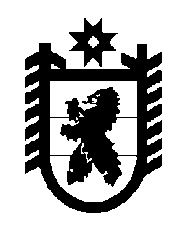 Российская Федерация Республика Карелия    УКАЗГЛАВЫ РЕСПУБЛИКИ КАРЕЛИЯО Министре сельского, рыбного и охотничьего хозяйства 
Республики Карелия В соответствии с пунктом 10 статьи 51 Конституции Республики Карелия назначить с 30 июля 2015 года Телицына Всеволода Леонидовича Министром сельского, рыбного и охотничьего хозяйства Республики Карелия.          Глава Республики  Карелия                                                               А.П. Худилайненг. Петрозаводск30 июля 2015 года№ 69